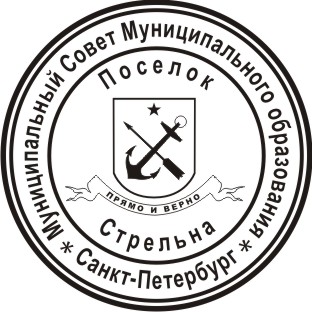 МЕСТНАЯ АДМИНИСТРАЦИЯМУНИЦИПАЛЬНОГО ОБРАЗОВАНИЯ ПОСЕЛОК СТРЕЛЬНАПОСТАНОВЛЕНИЕОб утверждении Плана нормотворческой деятельности Местной администрации Муниципального образования поселок СтрельнаВо исполнение Федерального закона Российской Федерации от 16.10.2003 № 131-ФЗ «Об общих принципах организации местного самоуправления в Российской Федерации», Закона Санкт-Петербурга от 23.09.2009 № 420-79 «Об организации местного самоуправления в Санкт-Петербурге», ПОСТАНОВЛЯЮ:1. Утвердить План нормотворческой деятельности Местной администрации Муниципального образования поселок Стрельна на 2016 год (Приложение 1).2. Разместить настоящее Постановление на официальном сайте Муниципального образования поселок Стрельна в информационно-коммуникационной сети «Интернет».3. Контроль за исполнением настоящего Постановления оставляю за собой.4. Настоящее Постановление вступает в силу со дня его подписания.Глава местной администрации 							         И.А. Климачева Приложение 1к Постановлению Местной администрацииМуниципального образования поселок Стрельнаот 25.12.2015 № 121План нормотворческой деятельности Местной администрации Муниципального образования поселок Стрельна на 2016 год25.12.2015поселок Стрельна№ 121№Наименование документаСрок принятия1Мониторинг изменения законодательства РФ и Санкт-Петербурга по вопросам местного значения и внесение соответствующих измененийЯнварь 20162Создание единой комиссии по осуществлению закупокЯнварь 20163Утверждение Распоряжения О назначении должностного лица, ответственного за осуществление ведомственного финансового контроля в сфере закупок для обеспечения муниципальных нужд в Местной администрации Муниципального образования поселок СтрельнаЯнварь 20164Утверждение состава конкурсной комиссии Муниципального образования поселок Стрельна Февраль 20165Внесение изменений в Постановление Местной администрации Муниципального образования поселок Стрельна от 15.01.2013 № 03 «Об утверждении Перечня муниципальных услуг, предоставляемых по принципу «одного окна» в многофункциональных центрах предоставления государственных (муниципальных) услуг в Санкт-Петербурге»Февраль 20166Признание утратившим силу Постановления Местной администрации Муниципального образования поселок Стрельна от 13.05.2014 № 57 «Об утверждении Административного регламента местной администрации Муниципального образования поселок Стрельна по предоставлению муниципальной услуги «Выдача религиозным группам подтверждений существования на территории муниципального образования»Февраль 20167Разработка проекта Порядка рассмотрения в Местной администрации Муниципального образования поселок Стрельна документов, необходимых для назначения, перерасчета ежемесячной доплаты за стаж (общую продолжительность) работы (службы) в органах местного самоуправления внутригородских муниципальных образований Санкт-Петербурга к трудовой пенсии по старости, трудовой пенсии по инвалидности, пенсии за выслугу лет лицам, замещающим муниципальные должности, должности муниципальной службы в органах местного самоуправления внутригородских муниципальных образований Санкт-ПетербургаФевраль 20168Утверждение Перечня территорий зеленых насаждений внутриквартального озеленения в границах Муниципального образования поселок СтрельнаМарт 20169Разработка проекта Порядка разработки среднесрочного финансового плана Муниципального образования поселок СтрельнаМарт 201610Разработка проекта Положения о порядке сообщения муниципальными служащими Местной администрации Муниципального образования поселок Стрельна о возникновении личной заинтересованности при исполнении должностных обязанностей, которая приводит или может привести к конфликту интересовМарт 201611Утверждение Распоряжения Об организации работ по уборке территории Муниципального образования поселок Стрельна после зимнего периода 2015-2016 и проведению весеннего месячника по благоустройствуМарт 201612Утверждение Распоряжения О назначении ответственных лиц за профилактику коррупционных и иных правонарушений в Местной администрации Муниципального образования поселок СтрельнаМарт 201613Внесение изменений в Постановление Местной администрации Муниципального образования поселок Стрельна от 12.01.2012 № 01 «Об организации работы Местной администрации Муниципального образования поселок Стрельна по реализации Закона Санкт-Петербурга от 07.02.2008 № 3-6 «О наделении органов местного самоуправления внутригородских муниципальных образований Санкт-Петербурга отдельным государственным полномочием Санкт-Петербурга по определению должностных лиц местного самоуправления, уполномоченных составлять протоколы об административных правонарушениях, и составлению протоколов об административных правонарушениях»Апрель 201614Признание утратившим силу Постановления Местной администрации Муниципального образования поселок Стрельна от 21.11.2014 № 148 «О внесении изменений в Постановление Местной администрации МО пос.Стрельна от 12.01.2012 г. № 01 «Об организации работы Местной администрации Муниципального образования поселок Стрельна по реализации Закона Санкт-Петербурга от 07.02.2008 № 3-6 «О наделении органов местного самоуправления внутригородских муниципальных образований Санкт-Петербурга отдельным государственным полномочием Санкт-Петербурга по определению должностных лиц местного самоуправления, уполномоченных составлять протоколы об административных правонарушениях, и составлению протоколов об административных правонарушениях»Апрель 201615Разработка проекта Порядка проведения внешней проверки годового отчета об исполнении бюджета Муниципального образования поселок Стрельна Апрель 201616Внесение изменений в Положение О контрактной службе в Местной администрации Муниципального образования  поселок СтрельнаАпрель-май 201617Разработка проекта Положения правил нормирования в сфере закупок товаров, работ, услуг для обеспечения муниципальных нужд Муниципального образования поселок СтрельнаАпрель-май 201618Разработка проекта Положения о порядке формирования, утверждения и ведения планов-графиков закупок для обеспечения муниципальных нужд Муниципального образования поселок СтрельнаИюнь 201619Разработка проекта Порядка формирования, утверждения и ведения плана закупок для обеспечения муниципальных нужд Муниципального образования поселок СтрельнаИюнь 201620Разработка проекта Положения о Комиссии по исчислению стажа муниципальных служащих Местной администрации Муниципального образования поселок СтрельнаИюнь 201621Разработка проекта Порядка определения требований к отдельным видам товаров, работ,  услуг, закупаемых для муниципальных нужд Муниципального образования поселок СтрельнаИюнь-Июль 201622Разработка проекта Положения об архивеИюль 2016 23Внесение изменений в Положение об аттестации муниципальных служащих местной администрацииВторое полугодие 2016 24Внесение изменений в НПА по противодействию коррупцииПо мере необходимости25Внесение изменений в НПА по урегулированию конфликта интересов на муниципальной службеПо мере необходимости26Проекты постановлений по правотворческим инициативам Прокуратуры Петродворцового района г. Санкт-ПетербургаПо мере необходимости27Контроль ВМЗ «Участие в организации и финансировании: проведения оплачиваемых общественных работ; временного трудоустройства несовершеннолетних в возрасте от 14 до 18 лет в свободное от учебы время, безработных граждан, испытывающих трудности в поиске работы, безработных граждан в возрасте от 18 до 20 лет из числа выпускников образовательных учреждений начального и среднего профессионального образования, ищущих работу впервые»Контроль в течение года28Внесение изменений в должностные инструкцииВ течение года29Разработка Положений по ВМЗ планируемых к реализации, согласно Уставу МОВ течение года30Постановления о внесении изменений в ведомственные целевые программыПо мере необходимости31Внесение изменений в Постановление от 25.12.2015 № 118 «О порядке определения нормативных затрат на обеспечение функций Местной администрации Муниципального образования поселок Стрельна и ее структурных подразделений»По мере необходимости32Внесение изменений в Постановление «О порядке определения требований к отдельным видам товаров, работ,  услуг, закупаемых для муниципальных нужд Муниципального образования поселок Стрельна»По мере необходимости33Распоряжения об отпускахВ соответствии с графиком, по мере необходимости34Распоряжения по заработной платеЕжемесячно35Распоряжения и постановления по вопросам деятельности и ведения Муниципального образования поселок СтрельнаПо мере необходимости36Распоряжения о размещении муниципального заказа, о внесении изменений в муниципальный заказ В течение года